Задания 1.  Кодирование и операции над числами в разных системах счисленияперевод чисел между десятичной, двоичной, восьмеричной и шестнадцатеричной системами счисления Связь между родственными системами счисленияВыучить!!!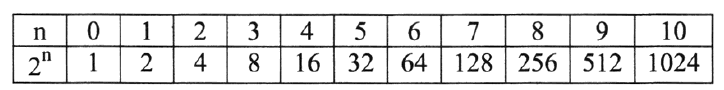 и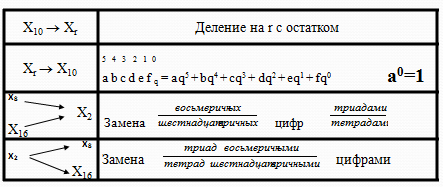 Перевод в 10-ную СС4    3    2   1   0   ← разрядыa b c d eN = a·N4 + b·N3 + c·N2 + d·N1 + e·N0   отрицательные целые числа хранятся в памяти в двоичном дополнительном коде (подробнее см. презентацию «Компьютер изнутри»)для перевода отрицательного числа (-a) в двоичный дополнительный код нужно сделать следующие операции:перевести число a-1 в двоичную систему счисления;сделать инверсию битов: заменить все нули на единицы и единицы на нули в пределах разрядной сетки.Пример 1.Дано А = A716, B = 2518. Найдите сумму (A + B)2.Решение.Переведем числа в десятичную систему счисления, выполним сложение, и переведем сумму в двоичную систему счисления:A716 = 10⋅16 + 7 = 16710.2518 = 2⋅82 + 5⋅8 + 1 = 16910.167+169 =33610 = 1⋅28 + 1⋅26 + 1⋅24 = 1010100002. Ответ: 101010000Пример 2. Укажите количество решений неравенства 1648<X<А316?Решение.Переведем числа в десятичную систему счисления и затем сравним их:      1648 = 1⋅82 + 6⋅81 + 4⋅80 = 64 + 48 + 4 = 11610.      A316 = 10⋅161 + З⋅160 = 16310.163-116+1=48 Ответ:48Пример 3.Сколько единиц в двоичной записи десятичного числа 127?Решение.Переведем число из десятичной системы счисления в двоичную: нужно делить его на 2, пока делимое не будет меньше 2. После запишем остатки от деления начиная с конца. У нас получится число 1111111. или127=64+32+16+8+4+2+1=27+26+25+24+23+22+21+20У нас получится число 1111111. Оно содержит 7 единиц.Ответ: 7Пример 4.Как выглядит число В0С16 в двоичной системе счисления?Решение.Для решения этого задания можно пойти одним из двух путей: перевести число В0С из шестнадцатеричной в десятичную, а потом в двоичную, или заменить каждый разряд шестнадцатеричной системы на четыре бита двоичной( В16 = 10112, 016 = 00002, С16 = 11002).Ответ:101100001100Пример 5.  Вычислите сумму чисел 5A16 + 508. Результат представьте в двоичной системе счисления.Решение.Переведём число 5A16 в двоичную систему счисления: 5A16= 5×161 + 10×160 = 9010.Переведём число 508 в двоичную систему счисления: 508 = 5×8 + 0 = 4010Выполним сложение: 9010+4010=13010 = 100000102. Ответ: 10000010Пример 6.Значение выражения 1116 + 118 : 112 в двоичной системе счисления равноРешение.Переведем все числа в десятичную систему счисления, выполним действия и переведем результат в двоичную систему счисления:1116 = 16 + 1 = 1710,118 = 8 + 1 = 910,112 = 2 + 1 = 310,17 + 9 : 3 = 17 + 3 = 2010,20 = 16 + 4 = 101002Ответ: 10100Пример 7.Вычислите сумму чисел х и у при x = B316, у = 1101102. Результат представьте в десятичной системе счисления.Решение.Переведём число x в десятичную систему счисления:B316= 17610 + 310= 17910Переведём число у в десятичную систему счисления:1101102= 1×25+ 1×24 + 0×23+ 1×22+ 1×21 + 0×2° = 32+ 1б + 4 + 2 = 5410.Выполним сложение: 179 + 54 = 233.Ответ: 233Пример 8.Даны 4 целых числа, записанных в двоичной системе: 10001011; 10111000; 10011011; 10110100. Сколько среди них чисел, больших, чем 9A16?Решение:Запишем число 9A16 в десятичной системе счисления, а затем переведём его в двоичную: 9A16 = 9 · 16 + 10 = 15410 = 100110102. Теперь сравним число 9A16 = 100110102 с предложенными числами:1000 1011 < 1001 1010,1011 1000 > 1001 1010,1001 1011 > 1001 1010,1011 0100 > 1001 1010.Ответ: 3Пример 8.Укажите целое число от 8 до 11, двоичная запись которого содержит ровно две единицы. Если таких чисел несколько, укажите наибольшее из них.Решение:Представим все числа в двоичной системе счисления:     810 = 10002,910 = 10012,1010 = 10102,1110 = 10112. Из чисел 9 и 10 выбираем число 10, поскольку оно является наибольшим.Ответ: 10Пример 9.Даны 4 целых числа, записанных в различных системах счисления: 3110, F116, 2618, 7118. Сколько среди них чисел, двоичная запись которых содержит ровно 5 единиц?Решение:Представим все числа в двоичной системе счисления.3110 = 1 11112.F116 = 1111 00012.2618 = 1011 00012.7118 = 1 1100 10012. Среди данных чисел три имеют в записи ровно 5 единиц.Ответ: 3Пример 10.Укажите наименьшее четырёхзначное восьмеричное число, двоичная запись которого содержит 5 единиц. В ответе запишите только само восьмеричное число, основание системы счисления указывать не нужно.Решение:Наименьшее число из пяти единиц в двоичной системе счисления — 1 11112. Преобразуем число так, чтобы при переводе в восьмеричную систему счисления получалось четырёхзначное число. Для этого нужно, что число состояло из четырёх триад, то есть состояло из двенадцати символов. Наименьшее число, удовлетворяющее условию задачи: 001 000 001 1112 = 10178.Ответ: 1017Пример 11.Сколько единиц в двоичной записи восьмеричного числа 17318?Решение:Переведём данное число в двоичную систему счисления: 17318 = 001 111 011 001 2. 7 единиц.Ответ: 7Пример 12. Укажите наименьшее четырёхзначное шестнадцатеричное число, двоичная запись которого содержит ровно 6 нулей. В ответе запишите только само шестнадцатеричное число, основание системы счисления указывать не нужно.Решение:Четырёхзначное, значит, в двоичной записи оно не меньше 100016 = 10000000000002. Чем старше разряд, тем больше он прибавляет к числу. Поэтому нули стоит ставить именно в старшие разряды. Итого получим 10000001111112 = 103F16.Ответ: 103FПример 13.Сколько единиц в двоичной записи шеснадцатеричного числа 12F016?Решение:Переведем число 12F016 в двоичную систему счисления: 12F016 = 10010111100002.Подсчитаем количество единиц: их 6.Ответ: 6Пример 14.Сколько «значащих» и  нулей в двоичной записи числа 2378?Решение: Переведём число в двоичную систему 2378 = 010.011.111 – два «значащих», один незначащий.**В двоичной системе есть понятие «незначащий» и «значащий» нуль: если левее это нуля нет ни одной единицы, то он «незначащий». 00102 = 102 Красным отмечены «незначащие», зелёным – «значащие» нули.Ответ: 2Пример 15.Вычислите: 101010102 – 2528 + 716. Ответ запишите в десятичной системе счисления.Решение: Переведем все числа в десятичную систему:101010102=27+25+23+21= 170102528=2*82+5*8+2=17010716=710Вычисляем: 170-170+7=7Ответ: 7Тренировочные задания по ИНФОРМАТИКЕ И ИКТНОМЕР ЗАДАНИЯ № 1(Знания о системах счисления и двоичном представлении информациив памяти компьютера)Инструкция по выполнению заданияНа выполнение тренировочного задания по информатике и ИКТ отводится 1 минута. Уровень сложности задания базовый.К заданию Вы должны самостоятельно сформулировать и записать ответ.Желаем успеха!  1.    Вычислите разность X-Y двоичных чисел, еслиY=1002Х=10101002  2.  Наибольшим десятичным числом, которое в двоичной системе счисления можно записать с помощью трёх цифр, является число  3.  Укажите наименьшее четырёхзначное восьмеричное число, двоичная запись которого содержит 5 единиц. В ответе запишите только само восьмеричное число, основание системы счисления указывать не нужно.  4.  Значение выражения 1116 + 148 : 112 в двоичной системе счисления равно  5.  Вычислите сумму чисел х и у, при х = D616, у = 368.Результат представьте в двоичной системе счисления.  6.  Даны 4 целых числа, записанные в двоичной системе:10001011, 10111000, 10011011, 10110100. Сколько среди них чисел, больших, чем BC16+208?  7.  Даны 4 числа, они записаны с использованием различных систем счисления. Укажите среди этих чисел то, в двоичной записи которого содержится ровно 5 единиц. Если таких чисел несколько, укажите наибольшее из них.1) 111000112 	2) 3518	3) F016+110		4) 3110·810+110  8.  Сколько верных неравенств среди перечисленных:101010102 > 25210;                101010102 > 9F16;     101010102 > 2528.  9.   Какое из приведённых выражений имеет наименьшее значение? 1) 12810+6410+810+410	     2) 3138		3) Е516	4) 111001112  10.  Некоторый алфавит содержит три различные буквы. Сколько трёхбуквенных слов можно составить из букв данного алфавита (буквы в слове могут повторяться)?  11.  Двоичное число 110101 соответствует восьмеричному числу  12.  Дано A = 1478, B = 6916. Сколько чисел C, записанных в двоичной системе, отвечает условию A < C < B?  13.  Даны 4 целых числа, записанных в двоичной системе,: 10101011; 10011100; 11000111; 10110100. Сколько среди них чисел, меньших, чем BC16?  14.   Для каждого из перечисленных ниже чисел построили двоичную запись. Укажите число, двоичная запись которого содержит ровно два значащих нуля. Если таких чисел несколько, укажите наибольшее из них.  15.  Даны 4 целых числа, записанных в различных системах счисления: 3210, FA16, 2348, 102710. Сколько среди них чисел, двоичная запись которых содержит ровно 6 единиц?Полезно помнить, что в двоичной системе:четные числа оканчиваются на 0, нечетные – на 1; числа, которые делятся на 4, оканчиваются на 00, и т.д.; числа, которые делятся на 2k, оканчиваются на k нулейесли число N принадлежит интервалу 2k-1  N < 2k, в его двоичной записи будет всего k цифр, например, для числа 125:		26 = 64  125 < 128 = 27,    125 = 11111012  (7 цифр)числа вида 2k записываются в двоичной системе как единица и k нулей, например:	16 = 24 = 100002числа вида 2k-1 записываются в двоичной системе k единиц, например:	15 = 24-1 = 11112если известна двоичная запись числа N, то двоичную запись числа 2·N можно легко получить, приписав в конец ноль, например:
	15 = 11112, 	30 = 111102,         60 = 1111002, 	120 = 111100028-ная ССДвоичная СС16-ная ССДвоичная СС0000000001001100012010200103011300114100401005101501016110601107111701118100091001А (10)1010B (11)1011C (12)1100	D (13)1101E (14)1110F (16)1111ДесятичнаяДвоичнаяТроичнаяСистема счисления с  основанием а